NEWS RELEASE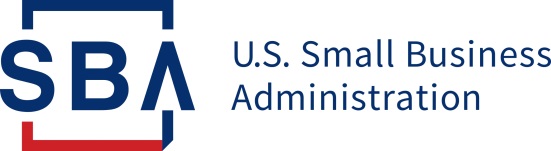 Disaster Field Operations Center West SBA Stands Ready to Assist Texas Businesses and Residents Affected by Tropical Storm ImeldaSACRAMENTO, Calif. – Low-interest federal disaster loans are now available to Texas businesses and residents as a result of President Trump’s major disaster declaration, U.S. Small Business Administration’s acting Administrator Christopher M. Pilkerton announced. The declaration covers Chambers, Harris, Jefferson, Liberty, Montgomery and Orange counties as a result of Tropical Storm Imelda that occurred on Sept. 17-23, 2019.“SBA is strongly committed to providing Texas with the most effective and customer-focused response possible and with access to federal disaster loans to help businesses and residents affected by this disaster,” said Pilkerton. “Getting our businesses and communities up and running after a disaster is our highest priority at SBA.”Businesses of all sizes and private nonprofit organizations may borrow up to $2 million to repair or replace damaged or destroyed real estate, machinery and equipment, inventory and other business assets. SBA can also lend additional funds to businesses and homeowners to help with the cost of improvements to protect, prevent or minimize the same type of disaster damage from occurring in the future.For small businesses, small agricultural cooperatives, small businesses engaged in aquaculture and most private nonprofit organizations of any size, SBA offers Economic Injury Disaster Loans to help meet working capital needs caused by the disaster. Economic injury assistance is available to businesses regardless of any property damage.Disaster loans up to $200,000 are available to homeowners to repair or replace damaged or destroyed real estate. Homeowners and renters are eligible for up to $40,000 to repair or replace damaged or destroyed personal property. Interest rates can be as low as 4 percent for businesses, 2.75 percent for private nonprofit organizations and 1.75 percent for homeowners and renters with terms up to 30 years. Loan amounts and terms are set by SBA and are based on each applicant’s financial condition.To be considered for all forms of disaster assistance, survivors must first contact the Federal Emergency Management Agency at www.disasterassistance.gov. As soon as Federal-State Disaster Recovery Centers open throughout the affected area, SBA will provide one-on-one assistance to disaster loan applicants. Additional information and details on the location of disaster recovery centers is available by calling the SBA Customer Service Center at (800) 659-2955.###About the U.S. Small Business AdministrationThe U.S. Small Business Administration makes the American dream of business ownership a reality. As the only go-to resource and voice for small businesses backed by the strength of the federal government, the SBA empowers entrepreneurs and small business owners with the resources and support they need to start, grow or expand their businesses, or recover from a declared disaster. It delivers services through an extensive network of SBA field offices and partnerships with public and private organizations. To learn more, visit www.sba.gov.Release Date:  Oct. 4, 2019Contact:  Richard A. Jenkins, (916) 735-1500, Richard.Jenkins@sba.govRelease Number:  TX 16149-01Follow us on Twitter, Facebook, Blogs & Instagram